FICHA DE PROPOSTA DE POSTEROS WORKSHOPS DA UNIARQ (3)Sinos e taças. Junto ao Oceano e mais longe. Aspectos da presença campaniforme na Península Ibérica.Bells and bowls, near the Ocean and far away. About beakers in the Iberian PeninsulaCoordenado por Victor S. Gonçalves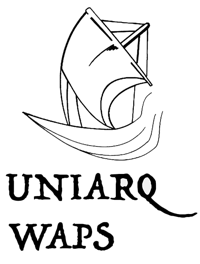 Centro de Arqueologia da Universidade de Lisboa (UNIARQ) Workgroup on Ancient Peasant Societies (WAPS)Data limite para apresentação de propostas de posters: 15 de AbrilData de comunicação de aprovação de posters: 22 de AbrilMail oficial: bellsandbowls@gmail.com.DADOS PESSOAISRESUMO (máximo aconselhado: 2500 caracteres) em uma de estas línguas: Português, Inglês, Francês, Castelhano, Catalão.DIMENSÕES DOS POSTERS (ATÉ 2 POR INSCRITO): A ZERO NA VERTICAL (841 x 1189 mm), DE PREFERÊNCIA PLASTIFICADO. POR FAVOR, DAR PRIORIDADE ÀS IMAGENS.Nome:Morada:Telefone:                       TELEMÓVEL:                         Email:Instituição (pública ou privada): 